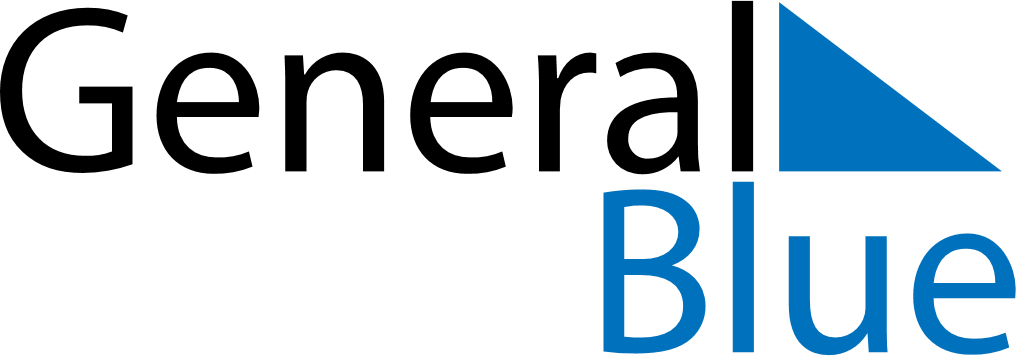 Weekly CalendarJanuary 5, 2025 - January 11, 2025Weekly CalendarJanuary 5, 2025 - January 11, 2025SundayJan 05SundayJan 05MondayJan 06TuesdayJan 07TuesdayJan 07WednesdayJan 08ThursdayJan 09ThursdayJan 09FridayJan 10SaturdayJan 11SaturdayJan 11My Notes